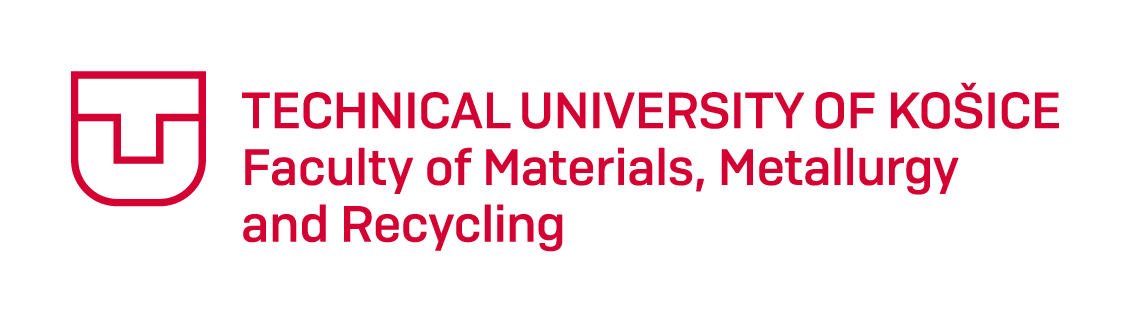 THE STUDENT´S SCIENTIFIC CONFERENCE  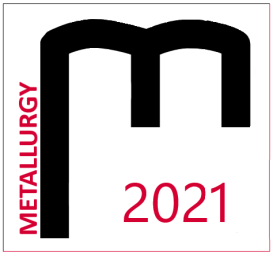 METALLURGY 2021April 16, 2021, online conferenceRegistration formThe participant of the student´s conference Metallurgy 2021 agrees that his or her name, surname, degree program, university, or institute, and photographs of the event may be published in electronic 
or printed form. Category winners agree to publish the above-mentioned data.Yes / No** Delete as appropriatePlease send the form by email: maria.hezelova@tuke.sk by 26.3.2021.Name:University and year of study:Address:E-mail:Title of contribution:Section:Comment: